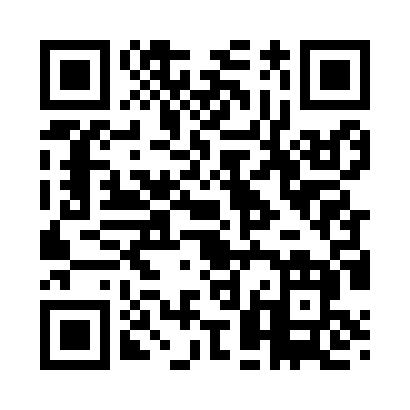 Prayer times for Steinmetz Homes, New York, USAMon 1 Jul 2024 - Wed 31 Jul 2024High Latitude Method: Angle Based RulePrayer Calculation Method: Islamic Society of North AmericaAsar Calculation Method: ShafiPrayer times provided by https://www.salahtimes.comDateDayFajrSunriseDhuhrAsrMaghribIsha1Mon3:365:211:005:048:3810:242Tue3:365:221:005:048:3810:233Wed3:375:231:005:048:3710:234Thu3:385:231:005:048:3710:225Fri3:395:241:005:048:3710:216Sat3:405:251:015:048:3610:217Sun3:415:251:015:048:3610:208Mon3:425:261:015:048:3610:199Tue3:435:271:015:048:3510:1910Wed3:445:271:015:048:3510:1811Thu3:455:281:015:048:3410:1712Fri3:475:291:015:048:3410:1613Sat3:485:301:025:048:3310:1514Sun3:495:311:025:048:3210:1415Mon3:505:311:025:048:3210:1316Tue3:515:321:025:048:3110:1217Wed3:535:331:025:048:3010:1018Thu3:545:341:025:048:3010:0919Fri3:555:351:025:038:2910:0820Sat3:575:361:025:038:2810:0721Sun3:585:371:025:038:2710:0522Mon4:005:381:025:038:2610:0423Tue4:015:391:025:038:2510:0324Wed4:025:401:025:028:2410:0125Thu4:045:411:025:028:2310:0026Fri4:055:421:025:028:229:5827Sat4:075:431:025:018:219:5728Sun4:085:441:025:018:209:5529Mon4:105:451:025:018:199:5430Tue4:115:461:025:008:189:5231Wed4:135:471:025:008:179:51